ADULT INTAKE FORM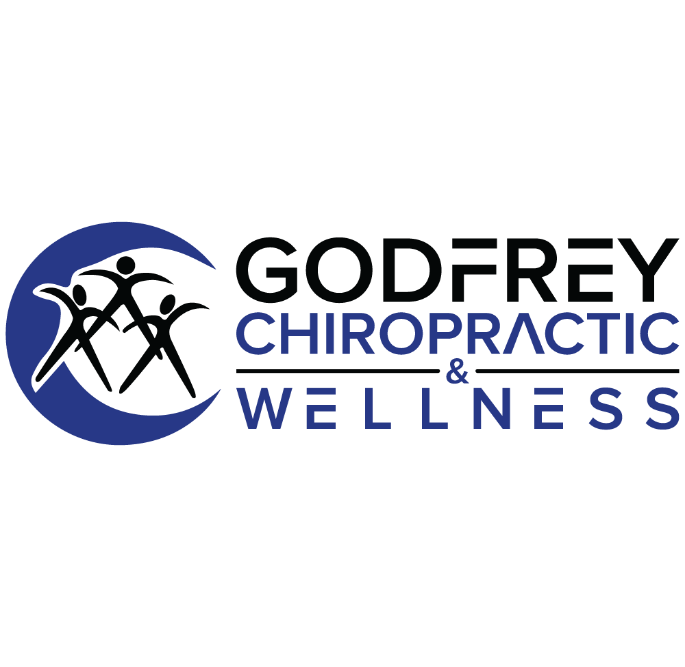 PATIENT INFORMATIONFirst: ________________________MI ______ Last:___________________________ DOB _____/______/______ Sex: M / F Address:______________________________________City________________________State:________Zip:____________ Email: ______________________________________________________ Cell Phone: _________________________________________________   ☐Yes! I want to opt in for text reminders Occupation: _____________________________________ Employer:___________________________________________ Marital Status: ☐Single   ☐Married   ☐Divorced   ☐Widowed    Spouses Name:_____________________________ Do you have children? ☐YES ☐NO   If yes, please list names/ages:________________________________________Are you currently pregnant? ☐YES ☐NO   How did you hear about us?    ☐Screening/Event     ☐Online Search     ☐Social Media    ☐Referral Name: ___________________                                                                                     Other: ____________________________Please list the health concern that prompted your visit:PLEASE MARK “C” FOR CURRENT HEALTH CONCERNS or “P” FOR PREVIOUS HEALTH CONCERNS: ___ADD/ADHD		___Disc Problems 		___Knee Pain 			___Sleep Issues ___Allergies		___Dizziness 			___Leg Pain 			___Skin Issues ___Anxiety		___Ear Infections 		___Liver Disease 		___Stomach Disorders ___Arm Pain 		___Epilepsy 			___Lupus			___Throat Issues 	___Asthma 		___Fibromyalgia 		___Menstrual issues		___Thyroid Problems ___Back Pain - Low 	___Food Sensitivities 		___Migraines 			___TMJ ___Back Pain - Mid 	___Gastric Reflux 		___Neck Pain 			___Ulcers ___Back Pain – Upper 	___Headaches 			___Nervousness 		___Vertigo ___Bladder Disorders 	___Heart Disorder 		___Numbness in Arms/Hands 	___Arthritis ___Chest Pain 		___Hip Pain	 		___Numbness in Legs/Feet	___Sexual Dysfunction ___Chronic Fatigue 	___Infertility 			___Sciatica 			___Prostate Problems ___Constipation 	___Irritable Bowel		___Shoulder Pain		___Blood Pressure H/L ___Depression 		___Kidney Problems 		___Sinus Issues 			___Other:_____________Have you seen other doctors for these concerns? ☐Yes ☐ No     If so, which type?  ☐Chiropractor  ☐ Medical Doctor ☐Other ________________________________________________________________________________________________________ Please circle the number that best describes the question asked. If you have more than one complaint, please answer each question for each individual complaint and indicate the score of each. **Score the pain with 0 being no pain and 10 being worst possible pain. Location of pain (AREA OF MAIN CONCERN):_________________________________________ 1. How would you rate your pain RIGHT NOW? 0	 1	 2	 3	 4	 5	 6	 7	 8	 9	 102. What is your TYPICAL or AVERAGE pain? 0	 1	 2	 3	 4	 5	 6	 7	 8	 9	 103. What is your pain level AT ITS BEST (How close to “0” does your pain get at its best?) 0	 1	 2	 3	 4	 5	 6	 7	 8	 9	 104. What is your pain level AT ITS WORST? (How close to “10” does your pain get at its worst? 0	 1	 2	 3	 4	 5	 6	 7	 8	 9	 10Have you ever been involved in an auto accident? ☐Yes ☐ No If yes, when? _____________________________________ Please describe any other traumas you have undergone: ________________________________________________________ ________________________________________________________________________________________________________________Please check any condition you have currently, or have had in the past: ☐ Stroke 		☐ Cancer 			☐ Heart Disease 	  ☐ Spinal Surgery ☐ Seizures 		☐ Spinal Bone Fracture 		☐ Scoliosis 		  ☐ Diabetes: Type________ Please list all hospitalizations and surgical operations you have undergone within the corresponding year: ________________________________________________________________________________________________________________Please list all medications you are currently taking: __________________________________________________________________________________________________________________________________________________________________________________________________________________Activities of Daily LivingPlease identify how your current health concerns are affecting your ability to carry out activities that are routinely part of your life: ACTIVITY: 			EFFECT: Lifting/Carrying Objects 	☐No Effect	☐Painful (can do)	☐Painful (limits)		☐Unable to Perform Sit to stand 		☐No Effect 	☐Painful (can do) 	☐Painful (limits) 	☐Unable to Perform Climbing Stairs 		☐No Effect 	☐Painful (can do) 	☐Painful (limits) 	☐Unable to Perform Driving 			☐No Effect 	☐Painful (can do) 	☐Painful (limits) 	☐Unable to Perform Twisting		☐No Effect 	☐Painful (can do) 	☐Painful (limits) 	☐Unable to Perform Exercise 		☐No Effect 	☐Painful (can do) 	☐Painful (limits) 	☐Unable to Perform Household Chores 	☐No Effect 	☐Painful (can do) 	☐Painful (limits) 	☐Unable to Perform Lifting Children 		☐No Effect 	☐Painful (can do) 	☐Painful (limits) 	☐Unable to Perform Dressing 		☐No Effect 	☐Painful (can do) 	☐Painful (limits) 	☐Unable to Perform Sleep 			☐No Effect 	☐Painful (can do) 	☐Painful (limits) 	☐Unable to Perform Sitting 			☐No Effect 	☐Painful (can do) 	☐Painful (limits) 	☐Unable to Perform Standing 		☐No Effect 	☐Painful (can do) 	☐Painful (limits) 	☐Unable to Perform Work/Job Tasks 		☐No Effect 	☐Painful (can do) 	☐Painful (limits) 	☐Unable to Perform Walking 		☐No Effect 	☐Painful (can do) 	☐Painful (limits) 	☐Unable to Perform Washing/Bathing 	☐No Effect 	☐Painful (can do) 	☐Painful (limits) 	☐Unable to Perform Yard Work 		☐No Effect 	☐Painful (can do) 	☐Painful (limits) 	☐Unable to Perform                    Concentration (Reading) ☐No Effect 	☐Painful (can do) 	☐Painful (limits)		☐Unable to Perform Other:______________   ☐No Effect 	☐Painful (can do) 	☐Painful (limits) 	☐Unable to Perform Other:______________   ☐No Effect 	☐Painful (can do) 	☐Painful (limits) 	☐Unable to PerformHIPAA Privacy PolicyProtecting the privacy of your personal health information is important to us. This notice describes how information about you may be used and disclosed and how you can get access to this information. Please review it carefully. Disclosure of your protected health information without authorization is strictly limited to defined situations that include emergency care, quality assurance activities, public health, research and law enforcement activities. Any other disclosure for the purposes of treatment, payment, or practice operations will be made only after obtaining your consent. You may request restrictions on disclosures. Disclosures of protected health information are limited to the minimum necessary for the purpose of the disclosure. This provision does not apply to the transfer of medical records for treatment.You may inspect and receive copies of your records. There will be a reasonable cost-based fee for photocopying, printing, postage, and preparation. You may request changes to your records. Our practice has the right to accept or deny your request. We maintain a history of protected health information disclosures that is accessible to you. In the future, we may contact you for appointment reminders, announcements, missed appointments, and to inform you about our practice and staff. Our practice is required to abide by this notice. We have the right to change this notice in the future. Any revisions will be prominently displayed in a clearly visible location in our office. You may file a complaint about privacy violations by contacting our Office Manager.Signature __________________________________________________________   Date _____________________Insurance or Private Pay InformationPlease provide insurance card(s) to receptionist.Type of Insurance:          □ Private Ins.         □ State Insurance           □ Auto Insurance        □ Work CompPrimary Insurance Carrier:_______________________________________________________________________________Name of Policy Holder:__________________________________ Relationship to Patient:_____________________________Is patient covered by another insurance?  □  Yes    □  No   Sec. Insurance Carrier:____________________________________ASSIGNMENT/AUTHORIZATION/RELEASE:□ Private Pay/Cash: By checking this box, I acknowledge that I do not have insurance and understand that I am financially responsible for all services at the time they are rendered.  Name of person responsible for this account:_______________________________________I agree to be financially responsible for all the charges incurred at this clinic including my insurance deductible, co-payment, and any services rejected by my insurance company. Godfrey Chiropractic and Wellness will not allow a bill to be over $250.00 dollars. If the amount due is greater than $250.00 you will not be allowed to receive services until it is paid. Unless a payment plan in agreed upon for the balance owed, the bill will be submitted to a collection agency in 90 days. I hereby instruct and direct my insurance company to pay by check made out and mailed directly to this clinic the professional or medical expense benefits allowable, and otherwise payable to me under my current insurance policy as payment toward the total charges for professional services rendered by this clinic.I authorize this clinic to release any information pertinent to my case to any insurance company, and attorney involved in this case; and hereby releases this clinic of any consequence thereof. A photocopy of this assignment shall be considered as effective and valid as the original.Non-Covered Services: Financial Disclosure FormAs your Doctor of Chiropractic, I want to provide you with the best care possible.  While your policy covers some chiropractic services, there may be others that I feel would help the treatment of your condition and maintenance of good health but are not covered by your health insurance coverage. If you agree to receive these services, and they are later determined to not be eligible for reimbursement through your health plan policy, your signature on this form signifies your agreement to pay for them in full.  While you may choose to not obtain these services, I want to reassure you that I will only recommend care that I believe will benefit your health. Services that we expect to not be eligible for reimbursement through your plan’s chiropractic benefit, and therefore will likely be your financial responsibility should you elect to receive them, are outlined below. Your financial responsibility is limited to services received during the treatment plan as defined below:  I agree to be financially responsible for all the charges incurred at this clinic including my insurance deductibles, co-payments, and any services rejected by my insurance company. In addition, Godfrey Chiropractic and Wellness will not allow a bill to be over $250. If the amount due is greater than $250 you will not be allowed to receive services until it is paid.*Cancellation Policy* - Appointments not cancelled or rescheduled with a minimum of 2 hours’ notice will receive a $20 charge. I acknowledge I have read the above and agree to the terms of each statement. Signature __________________________________________________________   Date _______________________Health Concern(list according to Severity)Rate Severity0 = no pain10 = unbearableWhen did this problem begin?Have you had this condition in the past?Did problem begin with injury?Are problems constant or intermittent?1.☐Yes ☐ No☐Yes ☐ No☐Constant ☐ Intermittent2.☐Yes ☐ No☐Yes ☐ No☐Constant ☐ Intermittent3.☐Yes ☐ No☐Yes ☐ No☐Constant ☐ IntermittentNon-Covered Service Cost Per Visit*  Member Initials/Date Exam(s) $40Manipulation $55.00/ $60.00X-ray(s) $43.00